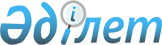 Қазақстан Республикасы Қаржы нарығын және қаржы ұйымдарын реттеу мен қадағалау агенттігі Басқармасының "Болу қажеттілігі қаржы ұйымдарының қызметін реттейтін Қазақстан Республикасының заңнамасына сәйкес талап етілетін Қазақстан Республикасының резиденті емес - заңды тұлғалар үшін ең аз рейтингті, осы рейтингті беретін рейтинг агенттіктерінің тізбесін белгілеу, сондай-ақ Қазақстан Республикасы Қаржы нарығын және қаржы ұйымдарын реттеу мен қадағалау агенттігі Басқармасының 2004 жылғы 25 қазандағы N 304 қаулысына өзгеріс енгізу туралы" 2006 жылғы 25 ақпандағы N 55 қаулысына өзгерістер мен толықтырулар енгізу туралы
					
			Күшін жойған
			
			
		
					Қазақстан Республикасы Қаржы нарығын және қаржы ұйымдарын реттеу мен қадағалау Агенттігі Басқармасының 2008 жылғы 29 қазандағы N 163 Қаулысы. Қазақстан Республикасының Әділет министрлігінде 2008 жылғы 9 желтоқсанда Нормативтік құқықтық кесімдерді мемлекеттік тіркеудің тізіліміне N 5390 болып енгізілді. Күші жойылды - Қазақстан Республикасы Ұлттық Банкі Басқармасының 2012 жылғы 24 желтоқсандағы № 385 Қаулысымен      Ескерту. Күші жойылды - ҚР Ұлттық Банкі Басқармасының 24.12.2012 № 385 қаулысымен (04.02.2012 бастап қолданысқа енгізіледі).      Қолданушылардың назарына!!! 

      Бұйрықтың қолданысқа енгізілу тәртібін 2-тармақтан қараңыз. 

      Қ аржы ұ йымдарыны ң қ ызметін реттейтін нормативтік құқ ы қ ты қ актілерді жетілдіру ма қ сатында Қ аза қ стан Республикасы Қ аржы нары ғ ын 

ж ә не қ аржы ұ йымдарын реттеу мен қ ада ғ алау агенттігіні ң (б ұ дан ә рі – Агенттік) Бас қ армасы Қ АУЛЫ ЕТЕДІ : 



      1. Қазақстан Республикасы Қаржы нарығын және қаржы ұйымдарын реттеу мен қадағалау агенттігі Басқармасының " Болу қ ажеттілігі қ аржы ұ йымдарыны ң қ ызметін реттейтін Қ аза қ стан Республикасыны ң за ң намасына с ә йкес талап етілетін Қ аза қ стан Республикасыны ң резиденті емес - 

за ң ды т ұ л ғ алар ү шін е ң аз рейтингті, осы рейтингті беретін рейтинг агенттіктеріні ң тізбесін белгілеу, сондай-а қ Қ аза қ стан Республикасы 

Қ аржы нары ғ ын ж ә не қ аржы ұ йымдарын реттеу мен қ ада ғ алау агенттігі 

Бас қ армасыны ң 2004 жыл ғ ы 25 қ азанда ғ ы N 304 қ аулысына ө згеріс енгізу туралы" 2006 жылғ ы 25 а қ пандағы N 55 қаулысына (Нормативтік құқықтық актілерді мемлекеттік тіркеу тізілімінде N 4139 тіркелген), Агенттік Басқармасының "Қазақстан Республикасы Қаржы нарығын және қаржы ұйымдарын реттеу мен қадағалау агенттігі Басқармасының "Болу қажеттілігі қаржы ұйымдарының қызметін реттейтін Қазақстан Республикасының заңнамасына сәйкес талап етілетін Қазақстан Республикасының резиденті емес - заңды тұлғалар үшін ең аз рейтингті, осы рейтингті беретін рейтинг агенттіктерінің тізбесін белгілеу, сондай-ақ Қазақстан Республикасы Қаржы нарығын және қаржы ұйымдарын реттеу мен қадағалау агенттігі Басқармасының 2004 жылғы 25 қазандағы N 304 қаулысына өзгеріс енгізу туралы" 2006 жылғы 25 ақпандағы N 55 қаулысына өзгеріс пен толықтыру енгізу туралы" 2006 жылғы 12 тамыздағы N 159 (Нормативтік құқықтық актілерді мемлекеттік тіркеу тізілімінде N 4400 тіркелген, 2006 жылғы 24 қазанда "Заң газеті" газетінде N 187 (993) жарияланған), Агенттік Басқармасының "Қазақстан Республикасы Қаржы нарығын және қаржы ұйымдарын реттеу мен қадағалау агенттігі Басқармасының "Болу қажеттілігі қаржы ұйымдарының қызметін реттейтін Қазақстан Республикасының заңнамасына сәйкес талап етілетін Қазақстан Республикасының резиденті емес - заңды тұлғалар үшін ең аз рейтингті, осы рейтингті беретін рейтинг агенттіктерінің тізбесін белгілеу, сондай-ақ Қазақстан Республикасы Қаржы нарығын және қаржы ұйымдарын реттеу мен қадағалау агенттігі Басқармасының 2004 жылғы 25 қазандағы N 304 қаулысына өзгеріс енгізу туралы" 2006 жылғы 25 ақпандағы N 55 қаулысына толықтырулар мен өзгеріс енгізу туралы" 2007 жылғы 25 маусымдағы N 186 (Нормативтік құқықтық актілерді мемлекеттік тіркеу тізілімінде N 4818 тіркелген), Агенттік Басқармасының "Қазақстан Республикасы Қаржы нарығын және қаржы ұйымдарын реттеу мен қадағалау агенттігі Басқармасының "Болу қажеттілігі қаржы ұйымдарының қызметін реттейтін Қазақстан Республикасының заңнамасына сәйкес талап етілетін Қазақстан Республикасының резиденті емес - заңды тұлғалар үшін ең аз рейтингті, осы рейтингті беретін рейтинг агенттіктерінің тізбесін белгілеу, сондай-ақ Қазақстан Республикасы Қаржы нарығын және қаржы ұйымдарын реттеу мен қадағалау агенттігі Басқармасының 2004 жылғы 25 қазандағы N 304 қаулысына өзгеріс енгізу туралы" 2006 жылғы 25 ақпандағы N 55 қаулысына толықтырулар мен өзгерістер енгізу туралы" 2007 жылғы 30 қарашадағы N 255 (Нормативтік құқықтық актілерді мемлекеттік тіркеу тізілімінде N 5066 тіркелген) қаулыларымен енгізілген өзгерістер мен толықтырулармен бірге мынадай өзгерістер мен толықтырулар енгізілсін: 

      3-тарма қ та ", құрылу тарихы туралы мәліметтерді, рейтинг бағалауын тағайындау критерийлерін және әдістемесін, олар көрсететін қызметтер тізбесін көрсететін веб-сайтқа иеленген, сондай-ақ рейтинг қызметі үш жылдан кем емес жүзеге асыратын және мерзімдік рейтинг агенттіктердің қызметтеріне шолу жасау бойынша мамандандырылған "Interactive Data Credit Ratings-International" басылымына енгізілген" деген сөздер алынып тасталсын; 

      мынадай мазмұндағы 3-1-тармақпен толықтырылсын: 

      "3-1. Рейтинг агенттіктері тізбесіне кем дегенде бес Еуропалық ода қ елдерінде сырт қ ы кредиттік ба ғ алау институттары (External Credit Assessment Institutions) ретінде таныл ғ ан рейтинг агенттігтері немесе келесі талаптар ғ а с ә йкес рейтинг агенттігтері енгізіледі: 



      1) рейтинг агенттігі мерзімдік рейтинг агенттіктердің қызметтеріне шолу жасау бойынша мамандандырылған "Interactive Data Credit Ratings-International" басылымына енгізілген ; 



      2) рейтинг агенттігі ж ү йелі негізде кем дегенде со ңғ ы ү ш жыл рейтингтеу объектілеріне рейтинг та ғ айындайды (жа ң артады); 



      3) рейтинг агенттігі жар ғ ылы қ капиталыны ң е ң т ө менгі м ө лшері 

ж ү з жетпіс миллион те ң геден кем емес баламалы қ соманы құ райды; 



      4) рейтинг агенттігі рейтингті та ғ айында ғ ан ж ә не жа ң арт қ ан 

ұ йымдарды ң саны отыздан, оны ң ішінде со ңғ ы ү ш жылда жиырмадан кем болмауы тиіс, оны ң ішінде бесеуден кем емесі банктер, са қ тандыру 

( қ айта са қ тандыру) ұ йымдары, инвестициялы қ бас қ аруды ж ү зеге асыратын компания, немесе жина қ таушы зейнета қ ы қ оры болып табылады; 



      5) рейтинг агенттігі негізгі қ ызмет ретінде рейтингтерді 

та ғ айындайды, сондай-а қ , қ осымша рейтинг агенттігіні ң негізгі қ ызметі м ә селелері бойынша  талдамалы қ қ ызметті ж ү зеге асыра алады ж ә не консалтингтік қ ызмет к ө рсете алады; 



      6) рейтингтік ба ғ алауын та ғ айындау ә дістемесі мына шарттар ғ а 

с ә йкес келеді: 

      рейтингтік ба ғ алауды аны қ тау ғ а ы қ пал ететін барлы қ сапалы қ ж ә не санды қ факторлар ескеріледі, ол б ұ рын ғ ы рейтингтік ба ғ алауды 

аны қ та ғ ан кезде сол факторларды ң ма ң ыздылы ғ ын растайтын, тарихи деректер негізінде жасал ғ ан статистикалы қ есептеулермен растал ғ ан; 

      рейтингті та ғ айындау ү шін сапалы қ ж ә не санды қ факторларды статистикалы қ талдау модельдері, оны ң ішінде рейтингтік ба ғ алау трансформациясыны ң матрицалары ж ә не олар ғ а с ә йкес дефолт де ң гейі 

(ы қ тималдылы ғ ы) негізінде қ олданылады; 



      7) рейтингтік ба ғ алауына ы қ пал ететін т ә уекел факторларыны ң санды қ ж ә не сапалы қ к ө рсеткіштеріне қ атысты бастап қ ы а қ паратты ң шынайлы ғ ын, сондай-а қ , оларды ң рейтингтік ба ғ алауды аны қ тау 

ма қ сатында ғ ы ө зектілігін тексеру р ә сімдері қ олданылады; 



      8) рейтинг агенттігімен рейтингі та ғ айындалатын (расталатын) 

ұ йымдар рейтинг агенттігімен аффилирленген т ұ л ғ а болып табылмайды; 



      9) рейтинг агенттігіні ң корпоративтік бас қ ару ж ә не ішкі ба қ ылау ж ө ніндегі ішкі құ жаттар рейтинг агенттігіні ң ә дістемесінде к ө зделген сапалы қ ж ә не санды қ факторларды қ оспа ғ анда, ө зге факторларды ң рейтингтік ба ғ алауды та ғ айындау  процесіне ы қ палын шектейді; 



      10) тікелей рейтинг та ғ айындау ж ө ніндегі ж ұ мыспен ш ұғ ылданатын рейтинг агенттігі қ ызметкерлеріні ң тиісті жо ғ ары техникалы қ (экономикалы қ ) білімі мен қ аржылы қ ж ә не/немесе кредиттік талдау не 

т ә уекелдерді бас қ ару саласында кем дегенде ү ш жыл ж ұ мыс т ә жірибесі болуы тиіс; 



      11) рейтинг агенттігіні ң ішкі құ жаттары а қ паратты ң қ ор ғ алуын 

ж ә не құ пиялылы ғ ын қ амтамасыз ететін р ә сімді к ө здейді; 



      12) рейтинг агенттігі , рейтинг бағалауын тағайындау әдістемесінің принциптері туралы, олар көрсететін қызметтер тізбесін және тағайындалған рейтинг бағалауын көрсететін меншікті веб-сайтқа иеленген. "; 

      қосымшада: 

      "Capital Intelligence" бағанасының реттік нөмірі 4-жолда " " 

      деген ба ғ аны мынадай редакцияда жазылсын: " " 



      2. Осы қ аулы Қазақстан Республикасының Әділет министрлігінде мемлекеттік тіркеуден өткен күннен бастап он төрт күн өткен соң қолданысқа енгізіледі. 



      3. Стратегия ж ә не талдау департаменті (Н.А. Ә бдірахманов): 



      1) Заң департаментімен (Н.В. Сәрсенова) бірлесіп осы қаулыны Қазақстан Республикасының Әділет министрлігінде мемлекеттік тіркеуден өткізу шараларын қолға алсын; 



      2) Қазақстан Республикасының Әділет министрлігінде мемлекеттік тіркелген күннен бастап он күндік мерзімде осы қаулыны Агенттіктің мүдделі бөлімшелеріне, "Қазақстан қаржыгерлерінің қауымдастығы" заңды тұлғалар бірлестігіне мәлімет үшін жіберсін. 



      4. Агенттік Төрайымының қызметі (А.А. Кенже) осы қаулыны Қазақстан Республикасының бұқаралық ақпарат құралдарында жариялау шараларын қолға алсын. 



      5. Осы қ аулыны ң орындалуын ба қ ылау Агенттік Т ө райымыны ң орынбасары Қ .Б. Қ ожахметовке ж ү ктелсін.        Төрайым                                          Е. Бахмутова 
					© 2012. Қазақстан Республикасы Әділет министрлігінің «Қазақстан Республикасының Заңнама және құқықтық ақпарат институты» ШЖҚ РМК
				ЛА- АА- 